Запрет курения табака или потребления никотинсодержащей продукции на отдельных территориях, в помещениях и на объектах.Согласно Статье 12 Федерального закона № 15-ФЗ «Об охране здоровья граждан от воздействия окружающего табачного дыма и последствий потребления табака» запрещается курение табака на отдельных территориях, в помещениях и на объектах.  Для предотвращения воздействия окружающего табачного дыма и веществ, выделяемых при потреблении никотинсодержащей продукции на здоровье человека запрещается курение табака, потребление никотинсодержащей продукции или использование кальянов:1) на территориях и в помещениях, предназначенных для оказания образовательных услуг, услуг учреждениями культуры и учреждениями органов по делам молодежи, услуг в области физической культуры и спорта;2) на территориях и в помещениях, предназначенных для оказания медицинских, реабилитационных и санаторно-курортных услуг;3) в поездах дальнего следования, на судах, находящихся в дальнем плавании, при оказании услуг по перевозкам пассажиров;4) на воздушных судах, на всех видах общественного транспорта (транспорта общего пользования) городского и пригородного сообщения (в том числе на судах при перевозках пассажиров по внутригородским и пригородным маршрутам), в местах на открытом воздухе на расстоянии менее чем пятнадцать метров от входов в помещения железнодорожных вокзалов, автовокзалов, аэропортов, морских портов, речных портов, станций метрополитенов, а также на станциях метрополитенов, в помещениях железнодорожных вокзалов, автовокзалов, аэропортов, морских портов, речных портов, предназначенных для оказания услуг по перевозкам пассажиров;5) в помещениях, предназначенных для предоставления жилищных услуг, гостиничных услуг, услуг по временному размещению и (или) обеспечению временного проживания;6) в помещениях, предназначенных для предоставления бытовых услуг, услуг торговли, помещениях рынков, в нестационарных торговых объектах;7) в помещениях социальных служб;8) в помещениях, занятых органами государственной власти, органами местного самоуправления;9) на рабочих местах и в рабочих зонах, организованных в помещениях;10) в лифтах и помещениях общего пользования многоквартирных домов, помещениях, составляющих общее имущество собственников комнат в коммунальных квартирах;11) на детских площадках и в границах территорий, занятых пляжами;12) на пассажирских платформах, используемых исключительно для посадки в поезда, высадки из поездов пассажиров при их перевозках в пригородном сообщении;13) на автозаправочных станциях;14) в помещениях, предназначенных для предоставления услуг общественного питания.Нарушение установленного федеральным законом запрета курения табака на отдельных территориях, в помещениях и на объектах влечет наложение административного штрафа на граждан в размере от 500 до 1500 рублей (ч. 1 ст. 6.24 КоАП РФ). Более жесткое наказание предусмотрено для курящих на детских площадках – от 2000 до 3000 рублей (ч. 2 ст. 6.24 КоАП РФ).ФГКУ «Специальное управление ФПС № 36 МЧС России»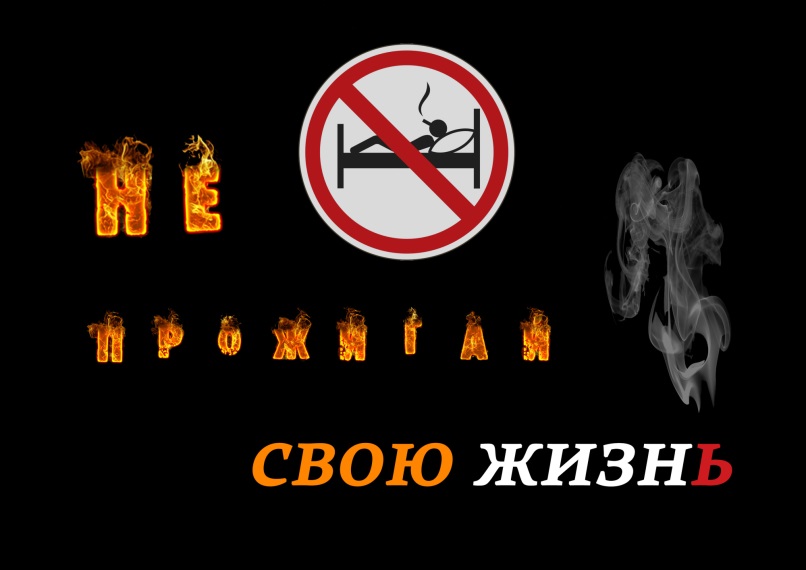 